Directrices de examenDocumento elaborado por la Oficina de la UniónDescargo de responsabilidad: el presente documento no constituye un documento de política u orientación de la UPOV.

Este documento se ha generado mediante traducción automática y no puede garantizarse su exactitud. Por lo tanto, el texto en el idioma original es la única versión auténtica.RESUMEN	El presente documento tiene por objeto informar sobre la evolución de las Directrices de examen. Caracteres adicionales y niveles de expresión	Se invita al TC a:	(a)	tomar nota de que no se han notificado a la Oficina de la Unión niveles de expresión o caracteres adicionales desde la quincuagésima octava sesión del TC; -y	(b)	considerar la posibilidad de publicar en la página Web de los redactores de los documentos TG del sitio Web de la UPOV el carácter adicional notificado por la Unión Europea para las Directrices de examen de la lechuga, tal como figura en el Anexo I del presente documento. Directrices de examen para su adopción	Se invita al TC a examinar la propuesta del TWV de revisar el carácter "androesterilidad" en las Directrices de examen del brécol (documento TG/151/5) junto con la revisión de todas las demás especies de Brassica oleracea.	Se invita al TC a tomar nota de la lista de proyectos de Directrices de examen cuya aprobación por el TC está prevista, sin perjuicio de las modificaciones que proponga el TC‑EDC, tal como figura en el Anexo II del presente documento.Directrices de examen adoptadas por correspondencia en 2023	Se invita al TC a tomar nota del proyecto de Directrices de examen aprobado por correspondencia, que figura en el Anexo III del presente documento. Correcciones de las Directrices de examen	Se invita al TC a tomar nota de las correcciones que deben introducirse en las Directrices de examen aprobadas para el trigo (versión francesa del documento TG/3/2) y la achicoria de hoja (documento TG/154/4 Rev.), tal como se expone en el párrafo 31 del presente documento.Proyecto de Directrices de examen debatido por los TWP en 2023	Se invita al TC a tomar nota de los proyectos de Directrices de examen examinados por los TWP, en sus sesiones de 2023, que figuran en el Anexo IV del presente documento.Proyecto de Directrices de examen que debatirán los TWP en 2024	Se invita al TC a examinar el programa para la elaboración de nuevas Directrices de examen y para la revisión de las Directrices de examen aprobadas, que figura en el Anexo V del presente documento.Situación de las Directrices de examen existentes o del proyecto de Directrices de examen	Se invita al TC a tomar nota de la lista de Directrices de examen existentes, tal como se presenta en el sitio Web de la UPOV (véase: https://www.upov.int/test_guidelines/en/list.jsp). Directrices de examen sustituidas	Se invita al TC a tomar nota de que las versiones sustituidas de las Directrices de examen están disponibles en la página "Directrices de examen sustituidas" del sitio Web de la UPOV en la dirección (https://www.upov.int/test_guidelines/en/list_supersede.jsp	La estructura de este documento es la siguiente:RESUMEN	1carácter adicional / niveles de expresión	3Procedimiento de notificación y decisión	3Características adicionales y niveles de expresión notificados	3Nuevas notificaciones	3Notificaciones anteriores	3Directrices de examen para la adopción	4Fondo	4Directrices de examen para el brécol (documento TG/151/5)	4Lista de proyectos de Directrices de examen propuestos para su adopción	4Directrices de examen adoptadas por correspondencia en 2023	5Fondo	5Adopciones por correspondencia	5correcciones a las directrices de examen	5PROYECTO DE DIRECTRICES DE EXAMEN DEBATIDO POR LOS TWP EN 2023	5PROYECTO DE DIRECTRICES DE EXAMEN A DEBATIR POR LOS TWPS EN 2024	6Propuestas de los Grupos de Trabajo Técnico	6SITUACIÓN DE LAS DIRECTRICES DE EXAMEN EXISTENTES O DE LOS PROYECTOS DE DIRECTRICES DE EXAMEN	6directrices de examen sustituidas	6ANEXO I	Carácter adicional: Directrices de examen de la lechuga (documento TG/13/11)ANEXO II	Directrices de examen para su aprobación por el TC en su quincuagésima	 novena sesiónANEXO III	Proyecto de directrices de examen adoptadas por correspondencia en 2023ANEXO IV	Proyecto de directrices de examen debatido por los TWP en 2023ANEXO V	Proyecto de directrices de examen que se debatirán en los TWP en 2024	En este documento se utilizan las siguientes abreviaturas:TC: 	Comité TécnicoTC‑EDC: 	Comité de Redacción AmpliadoTWA:  	Grupo de Trabajo Técnico sobre Plantas AgrícolasTWF: 	Grupo de Trabajo Técnico sobre Plantas Frutales TWM:	Grupo de Trabajo Técnico sobre Métodos y Técnicas de Ensayo TWO:  	Grupo de Trabajo Técnico sobre Plantas Ornamentales y Árboles Forestales TWP:	Grupos de Trabajo TécnicoTWV: 	Grupo de Trabajo Técnico sobre Hortalizascarácter adicional / niveles de expresiónProcedimiento de notificación y decisión 	En el documento TGP/5, Sección 10: Notificación de caracteres y niveles de expresión adicionales" se establece que "las propuestas de caracteres y niveles de expresión adicionales notificadas a la Oficina de la Unión por medio del documento TGP/5, Sección 10, se presentarán al Grupo o Grupos de Trabajo Técnico (TWP) pertinentes lo antes posible, con información sobre el alcance del uso del carácter.  A continuación, los caracteres se publicarán, según proceda, en la página Web de los redactores de los documentos TG del sitio Web de la UPOV (https://www.upov.int/resource/en/tg_drafters.html) sobre la base de los comentarios formulados por el (los) TWP pertinente(s), y/o el (los) TWP podrá(n) iniciar una revisión o una revisión parcial de las Directrices de examen en cuestión."Características adicionales y niveles de expresión notificados Nuevas notificaciones 	La Oficina de la Unión no ha recibido notificaciones de caracteres adicionales o niveles de expresión desde la quincuagésima octava sesión del Comité Técnico.  Notificaciones anteriores 	El carácter adicional y el nivel de expresión notificados al TC, en su quincuagésima octava sesión , se presentaron al TWV, en su quincuagésima séptima sesión , para que examinara si debían publicarse en la página Web de los redactores de los documentos TG del sitio Web de la UPOV y/o si debía iniciarse una revisión o una revisión parcial de los documentos (véanse los documentos TC/58/2 "Directrices de examen", párrafo 27, y TC/58/31 "Informe", párrafos 112 y 113). En su quincuagésima séptima sesión, 	el TWV examinó el nivel de expresión adicional de las Directrices de examen del espárrago (documento TG/130) y el carácter adicional de las Directrices de examen de la lechuga (documento TGP/13), que figuran en los Anexos I y II del documento TWP/7/9 (véase el documento TWV/57/26 "Informe", párrafos 52 y 54).nivel de expresión adicional: TG/130/4 Espárrago 	- Car. 16: Tipo de floración (notificado por la Unión Europea)	El TWV, en su quincuagésima séptima sesión, acordó invitar al Japón a proponer un proyecto de revisión parcial de las Directrices de examen del espárrago para considerar el nivel de expresión adicional notificado a la Oficina de la Unión (carácter 16).Carácter adicional: TG/13/11 Lechuga 	- Char. "Resistencia a Bremia lactucae (Bl) aislado PT2036" (notificado por la Unión Europea)	El TWV, en su quincuagésima séptima sesión, acordó que el carácter adicional sobre las Directrices de examen de la lechuga se publique en la página Web de los redactores de los documentos TG del sitio Web de la UPOV. El TWV acordó que no será necesaria una revisión parcial para considerar la inclusión del carácter adicional notificado (véase el Anexo I del presente documento).  	Se invita al TC a:	(a)	tomar nota de que no se han notificado niveles de expresión o caracteres adicionales a la Oficina de la Unión desde la quincuagésima- octava sesión del TC; y	(b)	considerar la posibilidad de publicar en la página Web de los redactores de los documentos TG del sitio Web de la UPOV el carácter adicional notificado por la Unión Europea para las Directrices de examen de la lechuga, tal como figura en el Anexo I del presente documento. Directrices de examen para la adopción Fondo	El TC, en su cuadragésima séptima sesión, celebrada en Ginebra del 4 al 6 de abril de 2011, tomó nota de que el Consejo, en su cuadragésima tercera sesión ordinaria, celebrada en Ginebra el 22 de octubre de 2009, había respaldado la práctica según la cual las Directrices de examen son aprobadas por el TC en nombre del Consejo sobre la base del programa de trabajo aprobado por el Consejo, sin que las Directrices de examen individuales se sometan al examen del Consejo (véase el documento C/43/17 "Informe", párrafo 38).	En su quincuagésima sexta sesión ordinaria, celebrada en Ginebra el 28 de octubre de 2022, el Consejo aprobó la labor del TC y los programas de trabajo de los TWP presentados al TC, que figuran en el documento TC/58/31 "Informe" (véase el documento C/56/15 "Informe", párrafo 60).Directrices de examen para el brécol (documento TG/151/5)	El TWV, en su quincuagésima séptima sesión , tomó nota de que todas las Directrices de examen de las especies de Brassica oleracea se habían revisado en 2023 para actualizar el carácter "androesterilidad", excepto las Directrices de examen del Brócoli (Brassica oleracea L. var. italica Plenck, documento TG/151/5).  El TWV convino en que la omisión de las Directrices de examen para el brócoli había sido un error y acordó proponer al Comité Técnico la modificación del carácter 24 [androesterilidad] y su explicación en los documentos TG sobre el brócoli (véase el documento TWV/57/26 "Informe", párrafo 79).	La propuesta de revisión parcial de las Directrices de examen del brécol (documento TG/151/5) para la revisión del carácter 24 "androesterilidad" figura en el documento TC/59/9.	Se invita al TC a examinar la propuesta del TWV de revisar el carácter "androesterilidad" en las Directrices de examen del brécol (documento TG/151/5) junto con la revisión de todas las demás especies de Brassica oleracea.Lista de proyectos de Directrices de examen propuestos para su adopción	En el Anexo II del presente documento figura la lista de proyectos de Directrices de examen propuestos para su adopción por el TWV, el TWA, el TWO y el TWF, en sus sesiones de 2023, que serán examinados por el TC‑EDC en su reunión de los días 17 y 18 de octubre de 2023.	Se invita al TC a tomar nota de la lista de proyectos de Directrices de examen cuya aprobación por el TC está prevista, sin perjuicio de las modificaciones que proponga el TC‑EDC, tal como figura en el Anexo II del presente documento.Directrices de examen adoptadas por correspondencia en 2023Fondo	En el documento TGP/7 "Elaboración de Directrices de examen" se establece que "El Comité Técnico podrá adoptar Directrices de examen en su sesión o por correspondencia.  Las Directrices de examen podrán adoptarse por correspondencia con arreglo al procedimiento siguiente:"el proyecto de Directrices de examen se distribuye al TC para su adopción por correspondencia con las recomendaciones del TC‑EDC;"el proyecto de Directrices de examen se considera adoptado si no se reciben comentarios en un plazo de seis semanas;"si se recibe algún comentario, el proyecto de Directrices de examen se remite al TWP pertinente para que aborde dichos comentarios".Adopciones por correspondencia 	El TC‑EDC, en su reunión celebrada los días 20 y 21 de marzo de 2023, examinó el proyecto de Directrices de examen presentado para su aprobación por los TWP.  El TC‑EDC recomendó la adopción por correspondencia de las Directrices de examen, que figuran en el Anexo III del presente documento. 	El 20 de julio de 2023, la Oficina de la Unión publicó la circular E-23/121 en la que se proponía la adopción por correspondencia del proyecto revisado de Directrices de examen que incorporaba las modificaciones de redacción recomendadas por el TC‑EDC.  La Oficina de la Unión no recibió objeciones y las Directrices de examen se consideraron aprobadas por el TC por correspondencia.	Se invita al TC a tomar nota del proyecto de Directrices de examen aprobado por correspondencia, que figura en el Anexo III del presente documento. correcciones a las directrices de examen 	Las siguientes correcciones de las Directrices de examen se efectuarán y publicarán en el sitio Web de la UPOV después de la quincuagésima	 novena sesión del TC:(a)	TG/3/12TrigoLa corrección afecta únicamente al siguiente punto de la versión francesa de las Directrices de examen:Cuestionario Técnico: Carácter 5.7 (17): añadir el nivel de expresión que falta (3) "agallas presentes". (b)	TG/154/4 Rev.	Hoja AchicoriaLa corrección se refiere al punto siguiente:Tabla 1: utilizar el mismo número de niveles de expresión que en el carácter 24; y "de circular a achatado (oblato)" por "de achatado (oblato) a circular".	Se invita al TC a tomar nota de las correcciones que deben introducirse en las Directrices de examen aprobadas para el trigo (versión francesa del documento TG/3/2) y la achicoria de hoja (documento TG/154/4 Rev.), tal como se expone en el párrafo 31 del presente documento.PROYECTO DE DIRECTRICES DE EXAMEN DEBATIDO POR LOS TWP EN 2023	Las Directrices de examen debatidas por los TWP en sus sesiones de 2023 se presentan en el Anexo IV del presente documento. 	Se invita al TC a tomar nota de los proyectos de Directrices de examen examinados por los TWP, en sus sesiones de 2023, que figuran en el Anexo IV del presente documento.PROYECTO DE DIRECTRICES DE EXAMEN A DEBATIR POR LOS TWPS EN 2024Propuestas de los Grupos de Trabajo Técnico	Para sus reuniones de 2024, los TWP propusieron debatir la elaboración de nuevas Directrices de examen, o la revisión de las Directrices de examen adoptadas, que figuran en el Anexo V del presente documento.  	Se invita al TC a examinar el programa para la elaboración de nuevas Directrices de examen y para la revisión de las Directrices de examen aprobadas, que figura en el Anexo V del presente documento.SITUACIÓN DE LAS DIRECTRICES DE EXAMEN EXISTENTES O DE LOS PROYECTOS DE DIRECTRICES DE EXAMEN	La lista de Directrices de examen existentes está disponible en el sitio web de la UPOV (véase: https://www.upov.int/test_guidelines/en/list.jsp).  	Los proyectos de Directrices de examen se publican como documentos de trabajo provisionales en las páginas respectivas de los Grupos de Trabajo Técnico y no tienen carácter oficial hasta que son aprobados por el Comité Técnico (disponible en: https://www.upov.int/meetings/en/topic.jsp). 	Se invita al TC a tomar nota de la lista de Directrices de examen existentes, tal como se presenta en el sitio Web de la UPOV (véase: https://www.upov.int/test_guidelines/en/list.jsp). directrices de examen sustituidasLas versiones sustituidas de las Directrices de examen están disponibles en la página "Directrices de examen sustituidas" del sitio web de la UPOV (disponible en: https://www.upov.int/test_guidelines/en/list_supersede.jsp).	Se invita al TC a tomar nota de que las versiones sustituidas de las Directrices de examen están disponibles en la página "Directrices de examen sustituidas" del sitio Web de la UPOV (https://www.upov.int/test_guidelines/en/list_supersede.jsp).AbreviaturasTWA	Grupo de Trabajo Técnico sobre Cultivos AgrícolasTWF	Grupo de Trabajo Técnico sobre Cultivos FrutalesTWO	Grupo de Trabajo Técnico sobre Plantas Ornamentales y Árboles ForestalesTWP	Grupo de trabajo técnicoTWV	Grupo de trabajo técnico 	sobre hortalizasA	adoptado**	Código ISO del país líder en la redacción de las Directrices de examenproj.x:	último documento presentado a los TWP/TC	 pertinentesproj.nov:	ningún documento existente 2023*	Proyecto "final" de Directrices de examen debatido por los TWP pertinentes en 20232023	Directrices de examen debatidas por los TWP pertinentes en 2023TC/59 	para su aprobación en la quincuagésima novena sesión del TC (2023)TC‑EDC/Mar24	para su examen por el Comité de Redacción Ampliado en su reunión de marzo de 2024 para su aprobación por el TC por correspondencia.2024*	Proyecto "final" de Directrices de examen que se debatirá en los TWP pertinentes en 20242024	Las directrices de examen serán debatidas por los TWP pertinentes en 2024[Sigue el Anexo I]Directrices de examen de la lechuga: TG/13/11 Rev.2Carácter adicional  [i]	indique el tipo de expresión (QL, PQ, QN) [ii]	indicar el método de observación (VG, VS, MG, MS)[iii]	se proporcionarán variedades ejemplo para al menos 2 estados.Explicación / Ilustración (incluido el alcance del uso del carácter o caracteres):  Resistencia a Bremia lactucae (Bl) aislado PT2036 1. Patógeno						Bremia lactucae 2. Estado de cuarentena				no 3. Especie huésped 					lechuga - Lactuca sativa L. 4. Fuente de inóculo					Naktuinbouw (resistentie@naktuinbouw.nl)5. Aislar 						PT20366. Establecimiento de la identidad del aislado	prueba de los diferenciales (véase el cuadro siguiente) 7. Prueba de patogenicidad				en variedades susceptibles 8. Inóculo de multiplicación 8.1 Medio de multiplicación 			plántulas de lechuga 8.2 Variedad de multiplicación 		variedad susceptible, por ejemplo Green Towers. 8.3 Estado de la planta en el momento de la inoculación 			cotiledón a primera hoja 8.4 Medio de inoculación 			agua del grifo 8.5 Método de inoculación 			pulverización de una suspensión de esporas 8.6 Recolección del inóculo 			lavado de las hojas 8.7 Control del inóculo cosechado 		recuento de esporas 8.8 Vida útil/viabilidad del inóculo 		2 horas a temperatura ambiente; 2 días en el frigorífico 9. Formato de la prueba 9.1 Número de plantas por genotipo 		al menos 20 9,2 Número de réplicas			- 9.3 Variedades de control (informativo) 	diferenciales (véase el cuadro siguiente) 9.4 Diseño de la prueba 			- 9.5 Instalación de ensayo			sala climática 9,6 Temperatura				15°C-18°C 9.7 Luz 		adecuada para un buen crecimiento de la planta; las plántulas no deben etiolarse. 							opción: luz reducida 24 horas después de la inoculación 9.8 Temporada 					- 9.9 Medidas especiales 			las plantas pueden crecer en papel secante húmedo con o sin 							solución nutritiva, sobre arena o sobre tierra para macetas (véase el punto 13). 	una humedad alta (>90%) es esencial para la infección y	esporulación. 10. Inoculación 10.1 Preparación del inóculo 			lavado de las hojas mediante agitación enérgica en un recipiente cerrado 	contenedor 10.2 Cuantificación del inóculo 		recuento de esporas; la densidad de esporas debe ser de 3,104 -1,10510.3 Estado de la planta en el momento de la inoculación		estadio de cotiledón 10.4 Método de inoculación			pulverización hasta escorrentía 	opción: luz reducida 24 horas después de la inoculación 10.5 Primera observación 			inicio de la esporulación en variedades susceptibles (alrededor del 7 	días después de la inoculación) 10.6 Segunda observación 			3-4 días después de la primera observación (unos 10 días después de 	inoculación) 10.7 Observaciones finales			14 días después de la inoculación 	dos de estas tres observaciones pueden ser suficientes; la tercera 	La notación es opcional para la observación de la evolución de los síntomas en 	en caso de duda. El día de máxima esporulación debe producirse 	en este periodo. 11. Observaciones 11.1 Método 					observación visual de la esporulación y de la reacción necrótica a 	infecciónEscala de observación 			resistente 0 	sin esporulación, sin necrosis 		1 	sin esporulación, necrosis presente 2 	esporulación débil (mucho menos que el control susceptible) 	con necrosis 	3 	esporulación débil (menos que el control susceptible y no 		que evoluciona entre la segunda y la tercera observación) con 		necrosis 	4 	esporulación muy laxa (no evoluciona entre el segundo 		y tercera observación) sin necrosis susceptible 5 	reducción de la esporulación (en comparación con el control susceptible) sin necrosis 	6 	esporulación normal sin necrosis 11.3 Validación de la prueba 			sobre normas. 	En caso de esporulación normal (mismo nivel que la susceptibilidad 	control) con necrosis, otra prueba en plantas más grandes u otras 	sustrato. 12. Interpretación de los datos en términos de 	clases UPOV 	0, 1, 2, 3 y 4: resistente estados característicos 				clase 5 y 6: susceptible 13. Puntos críticos de control 			Reacción de las normas (la presión de infección puede variar 	entre experimentos, lo que da lugar a ligeras diferencias en 	intensidad de la esporulación); cuando las reacciones no son claras, la 	experimento debe repetirse. 	La siembra en el suelo puede servir para ver necrosis, pero débil 	puede aparecer esporulación (mucho menor que el control susceptible); cuando se realizan pruebas sobre arena, las esporas pueden confundirse con granos de arena. En caso de utilización de solución nutritiva sobre papel secante, se debe realizar un 	se puede añadir fungicida para evitar la contaminación por saprofitos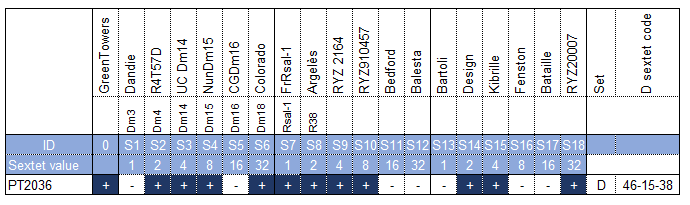 [Sigue el Anexo II]TEST GUIDELINES FOR ADOPTION / PRINCIPES DIRECTEURS D’EXAMEN POUR ADOPTION /
PRÜFUNGSRICHTLINIEN ZUR ANNAHME / DIRECTRICES DE EXAMEN PARA ADOPCIÓNSummary / Résumé / Zusammenfassung / Resumen2	New Test Guidelines / Nouveaux principes directeurs d’examen / Neue Prüfungsrichtlinien / Nuevas directrices de examen14	Revisions of adopted Test Guidelines / Révisions de principes directeurs d’examen adoptés / Revisionen angenommener Prüfungsrichtlinien / Revisiones de directrices de examen adoptadas.19	Partial revisions of adopted Test Guidelines / Révisions partielles de principes directeurs d’examen adoptés / Teilrevisionen angenommener Prüfungsrichtlinien / Revisiones parciales de directrices de examen adoptadas [Annex III follows /
L’annexe III suit /
Anlage III folgt /
Sigue el Anexo III]TEST GUIDELINES ADOPTED BY CORRESPONDENCE / PRINCIPES DIRECTEURS D'EXAMEN ADOPTÉS PAR CORRESPONDENCE / AUF DEM SCHRIFTWEG ANGENOMMENE PRÜFUNGSRICHTLINIEN / DIRECTRICES DE EXAMEN ADOPTADAS POR CORRESPONDENCIASummary / Résumé / Zusammenfassung / Resumen0New 	Directrices de examen / Nouveaux principes directeurs d'examen / Neue Prüfungsrichtlinien / Nuevas directrices de examen4	Revision of adopted Directrices de examen / Révision de principes directeurs d'examen adoptés / Revision angenommener Prüfungsrichtlinien / Revision de directrices de examen adoptadas.	0Partial revisions of adopted Directrices de examen / Révisions partielles de principes directeurs d'examen adoptés / Teilrevisionen angenommener Prüfungsrichtlinien / Revisiones parciales de directrices de examen adoptadas  [Annex IV follows / 
L'annexe IV suit /
Anlage IV folgt / 
Sigue el Anexo IV]DRAFT TEST GUIDELINES DISCUSSED BY THE TWPS IN 2023 /
PROJETS DE PRINCIPES DIRECTEURS D’EXAMEN EXAMINÉS PAR LES TWP EN 2023 /
VON DEN TWP IN 2023 BERARBEITETE PRÜFUNGSRICHTLINIEN /
PROYECTOS DE DIRECTRICES DE EXAMEN EXAMINADOS POR LOS TWP EN 2023Summary/Résumé/Zusammenfassung/Resumen9	New Test Guidelines / Nouveaux principes directeurs d’examen / Neue Prüfungsrichtlinien / Nuevas directrices de examen.21	Revisions of adopted Test Guidelines / Révisions de principes directeurs d’examen adoptés / Revisionen angenommener Prüfungsrichtlinien / Revisiones de directrices de examen adoptadas.21	Partial revisions of adopted Test Guidelines / Révisions partielles de principes directeurs d’examen adoptés / Teilrevisionen angenommener Prüfungsrichtilinien / Revisiones parciales de directrices de examen adoptadas.Total/Insgesamt:  51 of which / dont / davon / de las cuales: 35 * — “Final” draft Test Guidelines (4 New, 15 Revisions, 16 Partial Revision) / Versions “finales” de projets de principes directeurs d’examen (4 nouveaux, 15 révisions, 16 révision partielle) / „Endgültige“ Entwürfe von Prüfungsrichtlinien (4 Neue, 15 Revisionen, 16 Teilrevisionen) / Proyectos “finales” de directrices de examen (4 nuevas, 15 revisiones, 16 revisión parcial).[Annex V follows /
L’annexeIV suit /
Anlage V folgt /
Sigue el Anexo V]DRAFT TEST GUIDELINES TO BE DISCUSSED BY THE TWPS IN 2024 / 
PROJETS DE PRINCIPES DIRECTEURS D'EXAMEN DEVANT ÊTRE EXAMINÉS PAR LES TWP EN 2024 
VON DEN TWP IN 2024 ZU BEARBEITENDE PRÜFUNGSRICHTLINIEN / 
PROYECTOS DE DIRECTRICES DE EXAMEN QUE HAN DE EXAMINARSE POR LOS TWP EN 2024Resumen/Resumen/Zusammenfassung/Resumen9New 	Directrices de examen / Nouveaux principes directeurs d'examen / Neue Prüfungsrichtlinien / Nuevas directrices de examen.21	Revisions of adopted Directrices de examen / Révisions de principes directeurs d'examen adoptés / Revisionen angenommener Prüfungsrichtlinien / Revisiones de directrices de examen adoptadas.	16Partial revisions of adopted Directrices de examen / Révisions partielles de principes directeurs d'examen adoptés / Teilrevisionen angenommener Prüfungsrichtilinien / Revisiones parciales de directrices de examen adoptadas.Total/Insgesamt: 46 de las cuales / dont / davon / de las cuales: 20 * - "Final" draft Directrices de examen (4 New, 6 Revisions, 10 Partial Revisions) / Versions "finales" de projets de principes directeurs d'examen (4 nouveaux, 6 révisions, 10 révisions partielles) / "Endgültige" Entwürfe von Prüfungsrichtlinien (4 Neue, 6 Revisionen, 10 Teilrevisionen) / Proyectos "finales" de directrices de examen 4 nuevas, 6 revisiones, 10 revisiones parciales). [Fin del Anexo V y del documento 
Fin de l'annexe V et du document / 
Ende der Anlage V und des Dokuments / 
Fin del Anexo V y del documento]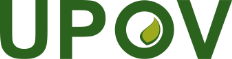 SUnión Internacional para la Protección de las Obtenciones VegetalesComité TécnicoQuincuagésima novena sesión 
Ginebra, 23 y 24 de octubre de 2023TC/59/2Original:  InglésFecha:  15 de septiembre de 2023Autoridad remitente:OCVV (QZ)Experto de contacto:Nombre:Morineau CélineDate:28/07/2022Organización:Organización:OCVVTel.:+33 (0) 2.41.25.64.00Correo electrónico:morineau@cpvo.europa.eu English français deutsch españolExample Varieties/	[iii]
Exemples/ Beispielssorten/ Variedades ejemplo
Note/
NotaNuevo 1.VGQLabsentabsentefehlendausenteGreen Towers, Odra1presentprésentevorhandenpresenteTemplin9**TWPDocument No. 
No. du document 
Dokument-Nr. 
No del documentoEnglishFrançaisDeutschEspañolBotanical nameNEW TEST GUIDELINES / NOUVEAUX PRINCIPES DIRECTEURS D’EXAMEN / NEUE PRÜFUNGSRICHTILINIEN /
NUEVAS DIRECTRICES DE EXAMENNEW TEST GUIDELINES / NOUVEAUX PRINCIPES DIRECTEURS D’EXAMEN / NEUE PRÜFUNGSRICHTILINIEN /
NUEVAS DIRECTRICES DE EXAMENNEW TEST GUIDELINES / NOUVEAUX PRINCIPES DIRECTEURS D’EXAMEN / NEUE PRÜFUNGSRICHTILINIEN /
NUEVAS DIRECTRICES DE EXAMENNEW TEST GUIDELINES / NOUVEAUX PRINCIPES DIRECTEURS D’EXAMEN / NEUE PRÜFUNGSRICHTILINIEN /
NUEVAS DIRECTRICES DE EXAMENNEW TEST GUIDELINES / NOUVEAUX PRINCIPES DIRECTEURS D’EXAMEN / NEUE PRÜFUNGSRICHTILINIEN /
NUEVAS DIRECTRICES DE EXAMENNEW TEST GUIDELINES / NOUVEAUX PRINCIPES DIRECTEURS D’EXAMEN / NEUE PRÜFUNGSRICHTILINIEN /
NUEVAS DIRECTRICES DE EXAMENNEW TEST GUIDELINES / NOUVEAUX PRINCIPES DIRECTEURS D’EXAMEN / NEUE PRÜFUNGSRICHTILINIEN /
NUEVAS DIRECTRICES DE EXAMENNEW TEST GUIDELINES / NOUVEAUX PRINCIPES DIRECTEURS D’EXAMEN / NEUE PRÜFUNGSRICHTILINIEN /
NUEVAS DIRECTRICES DE EXAMENJPTWOOxypetalumOxypetalumOxipetalumJPTWFTG/MORUS(proj.6)MulberryMorus L.REVISIONS OF ADOPTED TEST GUIDELINES / RÉVISIONS DE PRINCIPES DIRECTEURS D’EXAMEN ADOPTÉS / 
REVISIONEN ANGENOMMENER PRÜFUNGSRICHTLINIEN / REVISIONES DE DIRECTRICES DE EXAMEN ADOPTADASREVISIONS OF ADOPTED TEST GUIDELINES / RÉVISIONS DE PRINCIPES DIRECTEURS D’EXAMEN ADOPTÉS / 
REVISIONEN ANGENOMMENER PRÜFUNGSRICHTLINIEN / REVISIONES DE DIRECTRICES DE EXAMEN ADOPTADASREVISIONS OF ADOPTED TEST GUIDELINES / RÉVISIONS DE PRINCIPES DIRECTEURS D’EXAMEN ADOPTÉS / 
REVISIONEN ANGENOMMENER PRÜFUNGSRICHTLINIEN / REVISIONES DE DIRECTRICES DE EXAMEN ADOPTADASREVISIONS OF ADOPTED TEST GUIDELINES / RÉVISIONS DE PRINCIPES DIRECTEURS D’EXAMEN ADOPTÉS / 
REVISIONEN ANGENOMMENER PRÜFUNGSRICHTLINIEN / REVISIONES DE DIRECTRICES DE EXAMEN ADOPTADASREVISIONS OF ADOPTED TEST GUIDELINES / RÉVISIONS DE PRINCIPES DIRECTEURS D’EXAMEN ADOPTÉS / 
REVISIONEN ANGENOMMENER PRÜFUNGSRICHTLINIEN / REVISIONES DE DIRECTRICES DE EXAMEN ADOPTADASREVISIONS OF ADOPTED TEST GUIDELINES / RÉVISIONS DE PRINCIPES DIRECTEURS D’EXAMEN ADOPTÉS / 
REVISIONEN ANGENOMMENER PRÜFUNGSRICHTLINIEN / REVISIONES DE DIRECTRICES DE EXAMEN ADOPTADASREVISIONS OF ADOPTED TEST GUIDELINES / RÉVISIONS DE PRINCIPES DIRECTEURS D’EXAMEN ADOPTÉS / 
REVISIONEN ANGENOMMENER PRÜFUNGSRICHTLINIEN / REVISIONES DE DIRECTRICES DE EXAMEN ADOPTADASREVISIONS OF ADOPTED TEST GUIDELINES / RÉVISIONS DE PRINCIPES DIRECTEURS D’EXAMEN ADOPTÉS / 
REVISIONEN ANGENOMMENER PRÜFUNGSRICHTLINIEN / REVISIONES DE DIRECTRICES DE EXAMEN ADOPTADASPARTIAL REVISIONS OF TEST GUIDELINES / RÉVISIONS PARTIELLES DE PRINCIPES DIRECTEURS D’EXAMEN ADOPTÉS /
TEILREVISIONEN ANGENOMMENER PRÜFUNGSRICHTLINIEN / REVISIONES PARCIALES DE DIRECTRICES DE EXAMEN ADOPTADASPARTIAL REVISIONS OF TEST GUIDELINES / RÉVISIONS PARTIELLES DE PRINCIPES DIRECTEURS D’EXAMEN ADOPTÉS /
TEILREVISIONEN ANGENOMMENER PRÜFUNGSRICHTLINIEN / REVISIONES PARCIALES DE DIRECTRICES DE EXAMEN ADOPTADASPARTIAL REVISIONS OF TEST GUIDELINES / RÉVISIONS PARTIELLES DE PRINCIPES DIRECTEURS D’EXAMEN ADOPTÉS /
TEILREVISIONEN ANGENOMMENER PRÜFUNGSRICHTLINIEN / REVISIONES PARCIALES DE DIRECTRICES DE EXAMEN ADOPTADASPARTIAL REVISIONS OF TEST GUIDELINES / RÉVISIONS PARTIELLES DE PRINCIPES DIRECTEURS D’EXAMEN ADOPTÉS /
TEILREVISIONEN ANGENOMMENER PRÜFUNGSRICHTLINIEN / REVISIONES PARCIALES DE DIRECTRICES DE EXAMEN ADOPTADASPARTIAL REVISIONS OF TEST GUIDELINES / RÉVISIONS PARTIELLES DE PRINCIPES DIRECTEURS D’EXAMEN ADOPTÉS /
TEILREVISIONEN ANGENOMMENER PRÜFUNGSRICHTLINIEN / REVISIONES PARCIALES DE DIRECTRICES DE EXAMEN ADOPTADASPARTIAL REVISIONS OF TEST GUIDELINES / RÉVISIONS PARTIELLES DE PRINCIPES DIRECTEURS D’EXAMEN ADOPTÉS /
TEILREVISIONEN ANGENOMMENER PRÜFUNGSRICHTLINIEN / REVISIONES PARCIALES DE DIRECTRICES DE EXAMEN ADOPTADASPARTIAL REVISIONS OF TEST GUIDELINES / RÉVISIONS PARTIELLES DE PRINCIPES DIRECTEURS D’EXAMEN ADOPTÉS /
TEILREVISIONEN ANGENOMMENER PRÜFUNGSRICHTLINIEN / REVISIONES PARCIALES DE DIRECTRICES DE EXAMEN ADOPTADASPARTIAL REVISIONS OF TEST GUIDELINES / RÉVISIONS PARTIELLES DE PRINCIPES DIRECTEURS D’EXAMEN ADOPTÉS /
TEILREVISIONEN ANGENOMMENER PRÜFUNGSRICHTLINIEN / REVISIONES PARCIALES DE DIRECTRICES DE EXAMEN ADOPTADASNLTWVTC/59/9,TG/151/5BroccoliBrocoliBrokkoliBrócoliBrassica oleracea L. var. italica Plenck)NLTWVTC/59/10,TG/54/7 Rev.Brussels SproutsChou de BruxellesRosenkohlCol de BruselasBrassica oleracea L. var. gemmifera DC.NLTWVTC/59/11,TG/48/7 Rev.CabbageChou pomméWirsingCol repolloBrassica oleracea L.: Brassica (White Cabbage Group); Brassica (Savoy Cabbage Group); Brassica (Red Cabbage Group)TWVTC/59/12,TG/49/8 Corr.CarrotCarotteMöhreZanahoriaDaucus carota L.NLTWVTC/59/13,TG/45/7 Rev.CauliflowerChou-fleurBlumenkohlColiflorBrassica oleracea L. convar botrytis (L.) Alef. var. botrytis L.NLTWVTC/59/14, TG/75/7CornsaladMâcheFeldsalatHierba de los canónigosValerianella locusta L.; Valerianella eriocarpa Desv.TWVTC/59/15,TG/61/7 Rev. 2 Corr. 2Cucumber, GherkinConcombre, CornichonGurkePepino, PepinilloCucumis sativus L.NLTWVTC/59/16, TG/172/4Industrial ChicoryChicorée industrielleWurzelzichorieAchicoria industrialCichorium intybus L. partimNLTWVTC/59/17,TG/65/4 Rev.KohlrabiChou-raveKohlrabiColinaboBrassica oleracea L. convar. acephala (DC.) Alef. var. gongylodes L. (Brassica oleracea L. Gongylodes Group)NLTWVTC/59/18,TG/13/11 Rev. 2	LettuceLaitueSalatLechugaLactuca sativa L.QZTWV/
TWATC/59/19,TG/2/7MaizeMaïsMaisMaízZea mays L.FRTWVTC/59/20,TG/104/5 Rev. 2MelonMelonMeloneMelónCucumis melo L.FRTWVTC/59/21,TG/63/7-TG/64/7 Rev. Corr.Radish; Black RadishRadis rave, Radis de tous les moisRettich, RadieschenRábano de invierno, Rábano negro, Rabanito, RábanoRaphanus sativus L. var sativus; Raphanus sativus L. var. niger (Mill.) S. KernerNLTWVTC/59/22,TG/55/7 Rev. 6SpinachÉpinardSpinatEspinacaSpinacia oleracea L.NLTWVTC/59/23,TG/89/6 Rev.Swede, RutabagaRutabaga, Chou-navetKohlrübeColinabo L. var. napobrassica (L.) Rchb.Brassica napus L. var. napobrassica (L.) Rchb.TWVTC/59/27,TG/294/1 Corr. Rev. 4Tomato RootstocksPorte-greffe de tomateTomatenunter-Portainjertos de tomateSolanum habrochaites S. Knapp & D.M. Spooner; Solanum lycopersicum L. x Solanum habrochaites S. Knapp & D.M. Spooner; Solanum lycopersicum L. x 
Solanum peruvianum (L.) Mill.; Solanum pimpinellifolium L. x Solanum habrochaites S. Knapp & D.M. SpoonerFRTWVTC/59/24,TG/119/4 Corr. 2Vegetable Marrow, SquashCourgetteZucchiniCalabacínCucurbita pepo L.NLTWVTC/59/25,TG/142/5 Rev.WatermelonPastèqueWassermeloneSandíaCitrullus lanatus (Thunb.) Matsum. et NakaNLTWOTC/59/26,TG/283/1 Rev.Oncidium; xOncidesa; xIonocidium, xZelenkocidiumOncidium; xOncidesa; xIonocidium, xZelenkocidiumOncidium; xOncidesa; xIonocidium, xZelenkocidiumOncidium; xOncidesa; xIonocidium, xZelenkocidiumOncidium Sw.; ×Oncidesa Hort.; ×Ionocidium Hort.; ×Zelenkocidium J.M.H.Shaw.**TWP
Número de documento 
Dokument-Nr. 
No del documentoInglésFrançaisDeutschEnglishNombre botánicoREVISIONS OF ADOPTED TEST GUIDELINES / RÉVISIONS DE PRINCIPES DIRECTEURS D'EXAMEN ADOPTÉS / 
REVISIONEN ANGENOMMENER PRÜFUNGSRICHTLINIEN / REVISIONES DE DIRECTRICES DE EXAMEN ADOPTADASREVISIONS OF ADOPTED TEST GUIDELINES / RÉVISIONS DE PRINCIPES DIRECTEURS D'EXAMEN ADOPTÉS / 
REVISIONEN ANGENOMMENER PRÜFUNGSRICHTLINIEN / REVISIONES DE DIRECTRICES DE EXAMEN ADOPTADASREVISIONS OF ADOPTED TEST GUIDELINES / RÉVISIONS DE PRINCIPES DIRECTEURS D'EXAMEN ADOPTÉS / 
REVISIONEN ANGENOMMENER PRÜFUNGSRICHTLINIEN / REVISIONES DE DIRECTRICES DE EXAMEN ADOPTADASREVISIONS OF ADOPTED TEST GUIDELINES / RÉVISIONS DE PRINCIPES DIRECTEURS D'EXAMEN ADOPTÉS / 
REVISIONEN ANGENOMMENER PRÜFUNGSRICHTLINIEN / REVISIONES DE DIRECTRICES DE EXAMEN ADOPTADASREVISIONS OF ADOPTED TEST GUIDELINES / RÉVISIONS DE PRINCIPES DIRECTEURS D'EXAMEN ADOPTÉS / 
REVISIONEN ANGENOMMENER PRÜFUNGSRICHTLINIEN / REVISIONES DE DIRECTRICES DE EXAMEN ADOPTADASREVISIONS OF ADOPTED TEST GUIDELINES / RÉVISIONS DE PRINCIPES DIRECTEURS D'EXAMEN ADOPTÉS / 
REVISIONEN ANGENOMMENER PRÜFUNGSRICHTLINIEN / REVISIONES DE DIRECTRICES DE EXAMEN ADOPTADASREVISIONS OF ADOPTED TEST GUIDELINES / RÉVISIONS DE PRINCIPES DIRECTEURS D'EXAMEN ADOPTÉS / 
REVISIONEN ANGENOMMENER PRÜFUNGSRICHTLINIEN / REVISIONES DE DIRECTRICES DE EXAMEN ADOPTADASREVISIONS OF ADOPTED TEST GUIDELINES / RÉVISIONS DE PRINCIPES DIRECTEURS D'EXAMEN ADOPTÉS / 
REVISIONEN ANGENOMMENER PRÜFUNGSRICHTLINIEN / REVISIONES DE DIRECTRICES DE EXAMEN ADOPTADASDETWFTG/22/11FresaFraisierErdbeereFresa, FrutillaFragaria L.HUTWATG/81/7GirasolTournesolSonnenblumeGirasolHelianthus annuus L.DETWOTG/94/7Ling, brezo escocésCalluneBesenheideCallunaCalluna vulgaris (L.) HullNLTWATG/168/4EstaticeEstaticeEstaticeLimoniumLimonium Mill; Goniolimon Boiss; Psylliostachys (Jaub. & Spach) Nevski**TWPStatus État Zustand EstadoDocument No. 
No. du document Dokument-Nr. 
No del documentoEnglishFrançaisDeutschEspañolBotanical name
Nom botanique
Botanischer Name
Nombre botánicoNLTWV2023*TG/54/7 Rev., TWV/57/15Brussels SproutsChou de BruxellesRosenkohlCol de BruselasBrassica oleracea L. var. gemmifera DC.NLTWV2023*TG/48/7 Rev., TWV/57/17CabbageChou pomméWirsingCol repolloBrassica oleracea L.: Brassica (White Cabbage Group); Brassica (Savoy Cabbage Group); Brassica (Red Cabbage Group)TWV2023TG/49/8 Corr,
TWV/57/6CarrotCarotteMöhreZanahoriaDaucus carota L.NLTWV2023*TG/45/7 Rev., TWV/57/20CauliflowerChou-fleurBlumenkohlColiflorBrassica oleracea L. convar botrytis (L.) Alef. var. botrytis L.NLTWV2023*TG/75/7, TWV/57/7CornsaladMâcheFeldsalatHierba de los canónigosValerianella locusta L.; Valerianella eriocarpa Desv.TWV2023TG/61/7 Rev. 2 Corr. 2, TWV/57/5Gherkin, CucumberConcombre, CornichonGurkePepino, PepinilloCucumis sativus L.NLTWV2023*TG/172/4, TWV/57/8Industrial ChicoryChicorée industrielleWurzelzichorieAchicoria industrialCichorium intybus L. partimNLTWV2023*TG/65/4 Rev., TWV/57/21KohlrabiChou-raveKohlrabiColinaboBrassica oleracea L. convar. acephala (DC.) Alef. var. gongylodes L. (Brassica oleracea L. Gongylodes Group)NLTWV2023*TG/13/11 Rev. 2, TWV/57/12LettuceLaitueSalatLechugaLactuca sativa L.QZTWV/TWA2023*TG/2/7, 
TWV/57/4-TWA/52/4MaizeMaïsMaisMaízZea mays L.FRTWV2023*TG/104/5 Rev. 2, TWV/57/22MelonMelonMeloneMelónCucumis melo L.NLTWV2023*TG/7/10 Rev. 2, TWV/57/13PeaPoisErbseGuisantePisum sativum L.FRTWV2023*TG/63/7-TG/64/7 Rev. Corr., TWV/57/9Radish; Black RadishRadis rave, Radis de tous les moisRettich, RadieschenRábano de invierno, Rábano negro, Rabanito, RábanoRaphanus sativus L. var sativus; Raphanus sativus L. var. niger (Mill.) S. KernerNLTWV2023*TG/55/7 Rev. 6, TWV/57/11SpinachÉpinardSpinatEspinacaSpinacia oleracea L.NLTWV2023*TG/89/6 Rev., TWV/57/16Swede, RutabagaRutabaga, Chou-navetKohlrübeColinabo L. var. napobrassica (L.) Rchb.Brassica napus L. var. napobrassica (L.) Rchb.TWV2023TG/294/1 Corr. Rev. 4, TWV/57/24Tomato RootstocksPorte-greffe de tomateTomatenunter-
lagenPortainjertos de tomateSolanum habrochaites S. Knapp & D.M. Spooner; Solanum lycopersicum L. x Solanum habrochaites S. Knapp & D.M. Spooner; Solanum lycopersicum L. x 
Solanum peruvianum (L.) Mill.; Solanum pimpinellifolium L. x Solanum habrochaites S. Knapp & D.M. Spooner FRTWV2023*TG/119/4 Corr. 2, TWV/57/23Vegetable Marrow, SquashCourgetteZucchiniCalabacínCucurbita pepo L.NLTWV2023*TG/142/5 Rev., TWV/57/14WatermelonPastèqueWassermeloneSandíaCitrullus lanatus (Thunb.) Matsum. et NakaGBTWA2023*TG/19/11BarleyOrgeGersteCebadaHordeum vulgare L.NLTWO2023TG/283/1 Rev.,TWO/55/8Oncidium; xOncidesa; xIonocidium, xZelenkocidiumOncidium; xOncidesa; xIonocidium, xZelenkocidiumOncidium; xOncidesa; xIonocidium, xZelenkocidiumOncidium; xOncidesa; xIonocidium, xZelenkocidiumOncidium Sw.; ×Oncidesa Hort.; ×Ionocidium Hort.; ×Zelenkocidium J.M.H.Shaw.AU, NZTWF2023TG/137/5, TWF/54/11BlueberryMyrtilleHeidelbeereArándano americanoVaccinium angustifolium x Vaccinium myrsinites x Vaccinium corymbosum;  Vaccinium angustifolium Aiton;  Hybrids between Vaccinium corymbosum and Vaccinium angustifolium; Vaccinium corymbosum x Vaccinium angustifolium x Vaccinium virgatum; Hybrids between Vaccinium corymbosum L. and Vaccinium darrowii Camp; Vaccinium corymbosum L.; Vaccinium darrowii Camp; Vaccinium formosum Andrews; Vaccinium myrtilloides Michx.; Vaccinium myrtillus L.;  Vaccinium simulatum Small;  Vaccinium uliginosum L.; Vaccinium virgatum Aiton**TWPStatus État Zustand EstadoDocument No. 
No. du document Dokument-Nr. 
No del documentoInglésFrançaisDeutschEnglishNombre botánico
Nombre botánico
Nombre botánico
Nombre botánicoNLTWV2023*TG/54/7 Rev., TWV/57/15Coles de BruselasNLTWV2023*TG/54/7 Rev., TWV/57/15Coles de BruselasNLTWV2023*TG/54/7 Rev., TWV/57/15Coles de BruselasJPTWV2024*TG/130/4EspárragosAspergeSpargelEspárragoAsparagus officinalis L.NLTWV2024*TG/151/5BrócoliBrócoliBrokkoliBrócoliBrassica oleracea L. var. italica PlenckNLTWV2024*TG/54/7 Rev., TWV/57/15Coles de BruselasChou de BruxellesRosenkohlCol de BruselasBrassica oleracea L. var. gemmifera DC.NLTWV2024*TG/48/7 Rev., TWV/57/17ColChou pomméWirsingCol repolloBrassica oleracea L.: Brassica (grupo de la col blanca); Brassica (grupo de la col de Milán); Brassica (grupo de la lombarda)NLTWV2024*TG/45/7 Rev., TWV/57/20ColiflorChou-fleurBlumenkohlColiflorBrassica oleracea L. convar botrytis (L.) Alef. var. botrytis L.NLTWV2024*TG/61/7 Rev. 2 Corr. 2Pepino, PepinilloConcombre, CornichonGurkePepino, PepinilloCucumis sativus L.NLTWV2024*TG/65/4 Rev., TWV/57/21ColirrábanoChou-raveColirrábanoColinaboBrassica oleracea L. convar. acephala (DC.) Alef. var. gongylodes L. (Grupo Brassica oleracea L. Gongylodes)FRTWV2024*TG/13/11 Rev. 2, TWV/57/12LechugaLaitueSalatLechugaLactuca sativa L.NLTWV/TWA2024*TG/2/7, 
TWV/57/4-TWA/52/4MaízMaïsMásMaízZea mays L.NLTWV2024*TG/7/10 Rev. 2, TWV/57/13GuisantePoisErbseGuisantePisum sativum L.TRTWV2024TG/44/12(proj.3)TomateTomateTomateTomateSolanum lycopersicum L.NLTWO2024TG/310/1AloeAloèsAloeAloe, SábilaAloe L.NLTWO2024TG/25/9ClavelOeilletNelkeClavelDianthus L.AU, NZTWF2024TG/137/5ArándanosMyrtilleHeidelbeereArándano americanoVaccinium angustifolium x Vaccinium myrsinites x Vaccinium corymbosum; Vaccinium angustifolium Aiton; Híbridos entre Vaccinium corymbosum y Vaccinium angustifolium; Vaccinium corymbosum x Vaccinium angustifolium x Vaccinium virgatum; Híbridos entre Vaccinium corymbosum L. y Vaccinium darrowii Camp; Vaccinium corymbosum L.; V. darrowii Camp; V. formosum Andrews; Vaccinium myrtilloides Michx.; V. myrtillus L.; V. simulatum Small; V. uliginosum L.; V. virgatum AitonESTWF2024TG/202/1 Rev. 2Naranjas (Citrus L. - Grupo 2)Oranger (Citrus L. - Groupe 2)Orangen (Citrus L., Gruppe 2)Naranjo (Citrus L. - Grupo 2)Citrus L. - Grupo 2ESTWF2024TG/204/1 Rev. 2Pomelo (Citrus L. - Grupo 4)Pomelo et Pamplemoussier (Citrus L. - Groupe 4)Pampelmuse (Pomelo y) (Zitrus - Gruppe 4)Pomelo y Pummelo (Citrus L. - Grupo 4)Citrus L. - Grupo 4